Załącznik nr 4 do ZaproszeniaWZÓR ZWROTNEGO POTWIERDZENIA ODBIORU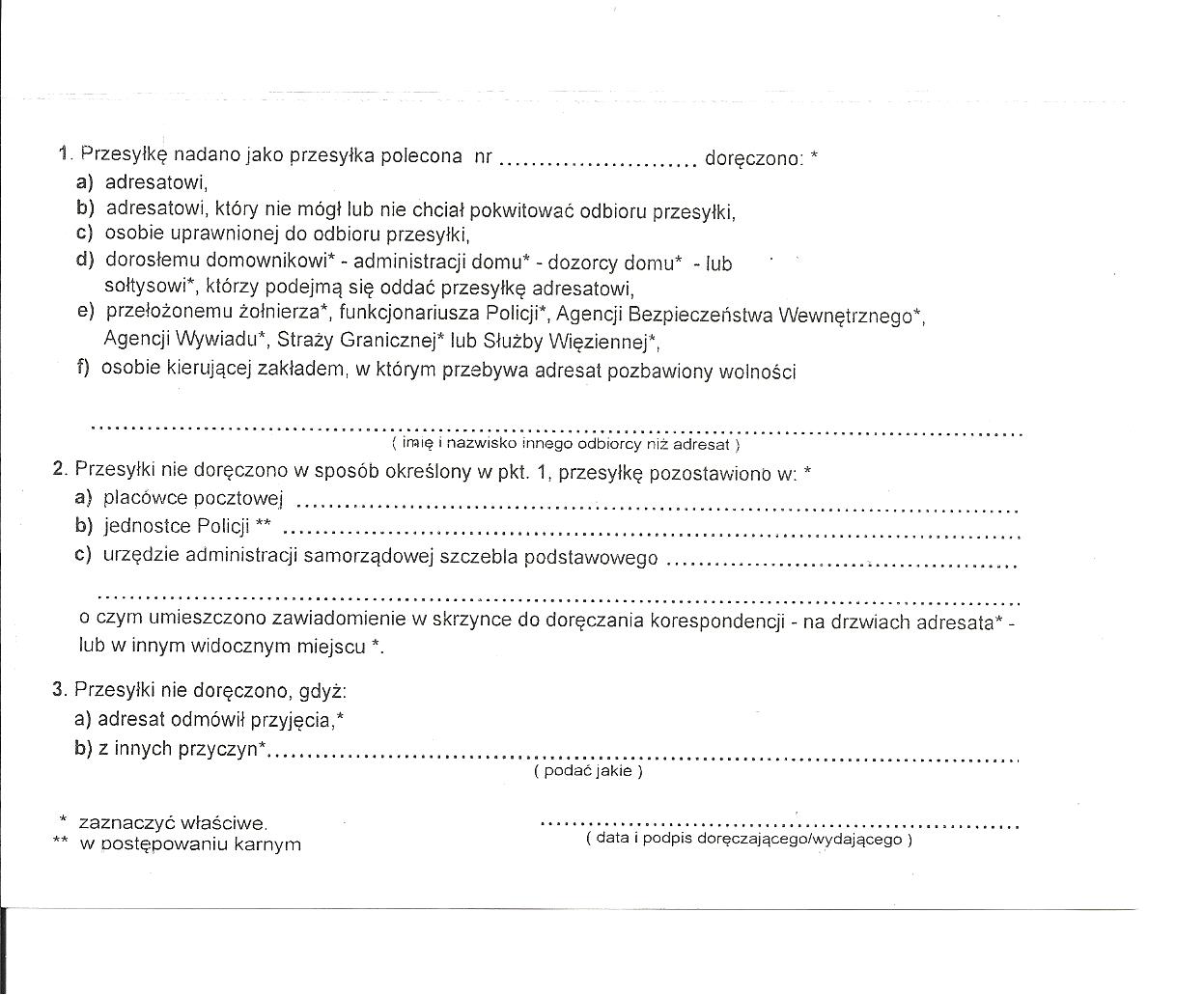 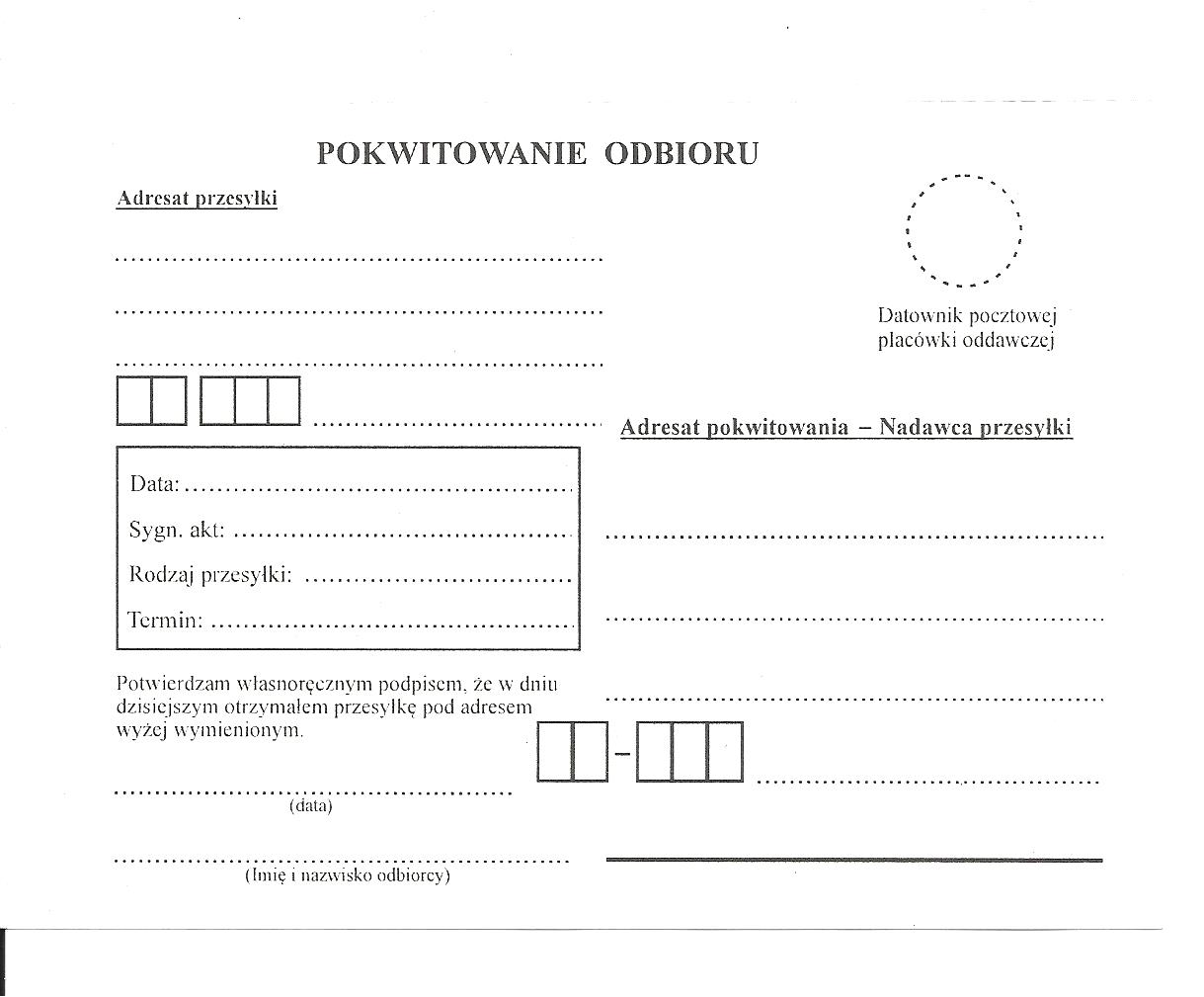 